Premio Responsabilidad Social en Acción 2021Formulario CategoríaCOLABORADORESEl “Reglamento de participación 2021” contiene el detalle de las bases y condiciones que rigen la participación en esta edición del Premio Responsabilidad Social en Acción, su lectura es de importancia. Descargar aquí. Tener como referencia la “ISO 26000: Responsabilidad Social” así como el Glosario de Términos.Pueden participar empresas de cualquier tamaño y sector afiliadas a AmCham Costa Rica. La categoría de APPD es la única abierta a empresas no afiliadas a AmCham, siempre que sean miembros de ALIARSE y/o AED.Únicamente aplican los proyectos desarrollados y ejecutados en Costa Rica. Solo especificar los resultados del proyecto en Costa Rica aunque forme parte de un plan o estrategia de casa matriz.Un mismo proyecto puede ser postulado en varias categorías, siempre que de manera integral trabaje todas esas líneas de acción y cuente con resultados específicos y diferenciados en cada una de las categorías. No se trata de copiar/duplicar las respuestas de un formulario en las otras categorías de interés, pero sí se unifican en un único documento. Descargar ejemplo aquí. Contestar de forma clara y concreta todas las preguntas del formulario. Cada pregunta tiene un valor máximo de 10 puntos, si deja aspectos o preguntas sin responder, su nota se verá perjudicada.No modificar el formato, secciones ni la numeración indicada en este documento.Extensión máxima: 45 páginas. Puede incluir material de apoyo y profundizar en cualquiera de las respuestas en forma de anexos, los cuales deberán presentarse debidamente numerados y referenciados, e insertarlos en este mismo documento (no adjuntarlos por aparte), en cuyo caso la extensión máxima no deberá superar las 75 páginas. Únicamente podrán enviar o adjuntar por aparte los elementos que se indican en el apartado siguiente.Este formulario completo y debidamente firmado (con firma digital o a puño y letra) en formato word o pdf. El logo de la empresa en alta resolución, versión full color y blanco (si lo tienen en ambas versiones) en formato illustrador, photoshop, o jpg/png (en la mayor calidad posible). En el caso de las APPD, deberán adjuntar también los logos de todos los miembros de la alianza.Si el proyecto tiene logo, enviarlo en alta resolución (illustrador, photoshop, o jpg/png).La política de RSE de la empresa y el informe, memoria o reporte de RSE o Sostenibilidad (pueden adjuntar ambos documentos completos, no cuentan como parte de los anexos).Al menos 10 fotografías sobre la gestión y ejecución del proyecto, en la mayor calidad posible.Y si cuentan con videos sobre la gestión y ejecución del proyecto, podrá adjuntar hasta 2 videos de una duración máxima de 5 minutos cada uno.Por cada proyecto postulado, se grabará un video informativo de una duración máxima de 2 minutos. Si no tiene disponibilidad para grabarlo su(s) proyecto(s) no contarán con este recurso.Las grabaciones serán 100% remotas vía Zoom y no se recibirán videos pregrabados, aunque hayan sido grabados por esa misma plataforma, otra aplicación, dispositivo móvil y/o de grabación propio.Únicamente disponibles las siguientes fechas (en horario de 8:30 a.m. a 5:00 p.m., citas de 15 minutos c/u). Ver el detalle de citas en el “Reglamento de participación 2021, pág.23” .Con la entrega del proyecto se solicitará la reserva de el/los espacio(s) para grabación de los videos. Seleccione la fecha e indique el horario de preferencia entre las opciones que al efecto dispone AmCham, sujeto a disponibilidad (Ver detalle en el “Reglamento de participación 2021, pág.23”).Indicar en el siguiente cuadro los datos de la persona a cargo de la grabación (únicamente una persona por empresa):Ver más detalles y recomendaciones para la grabación de videos en el Reglamento de Participación.POSTULACIÓNNombre de la empresa:Indique el tamaño de la empresa:(  ) PYME(  ) GrandeNombre del proyecto:Brinde un resumen del proyecto, que incluya en qué consiste y los principales logros (máximo 20 líneas):En este segmento se evalúa la gestión de RSE de la empresa, las preguntas específicas del proyecto se contestan en el apartado siguiente. Cada pregunta tiene un valor máximo de 10 puntos. Conteste de forma clara todos los aspectos solicitados en cada una de las preguntas, si deja aspectos sin responder su puntaje se verá afectado. Recuerde que puede incluir anexos debidamente numerados y referenciados, pero el utilizarlos no le exime de responder todas las preguntas de este formulario.Compromiso de la alta gerencia: ¿Cómo se expresa el compromiso de la alta gerencia con la Responsabilidad Social? Explique y evidencie el compromiso. Cumplimiento de la normativa: ¿Cómo garantiza la empresa el cumplimiento de la normativa nacional e internacional aplicable? (por ejemplo, en materia laboral, ambiental, etc.) Si realizan revisiones periódicas, indique cuáles y con qué frecuencia. Política de gestión de Responsabilidad Social o Sostenibilidad: Si bien pueden enviar el documento completo y/o incluirlo como anexo, deben contestar todas las preguntas que de seguido se indican:¿Cuenta la empresa con una Política de Gestión en Responsabilidad Social o Sostenibilidad?Detalle en qué consiste y los temas que abarca.Indique cómo se comunica a los colaboradores y a otras partes interesadas.Indique su grado de implementación en la organización.Indique si se cuenta con mecanismos de denuncia.Código de ética, conducta o transparencia:¿Tiene la empresa un código de ética, conducta y/o transparencia?¿Lo conocen todas las partes interesadas internas y externas (evidéncielo)?¿Tiene el código mecanismos accesibles para hacer denuncias/sugerencias (evidéncielo)?¿Especifica sanciones en caso de no cumplimiento (en caso afirmativo, indique cuáles)?  Memoria, Informe o Reporte de RSE o Sostenibilidad: Si bien pueden enviar el documento completo y/o incluirlo como anexo, deben contestar todas las preguntas que de seguido se indican:¿Realiza la empresa una memoria, informe o reporte de RSE o sostenibilidad (modalidad GRI o integrado). Sí/No y por qué.En caso afirmativo, indique cuál(es) realizan (o han realizado), desde cuándo (indique al menos el año) y cuántos han realizado.En caso afirmativo, señale al menos los temas o asuntos que incluyen.En caso afirmativo, cómo lo dan a conocer a las partes interesadas (internas y externas) y cuáles canales de distribución utilizan (ejemplo, página web, boletines, impreso, etc.).Estructura organizacional de RSE o Sostenibilidad:Comente cómo está estructurada organizacionalmente la RSE o Sostenibilidad de la empresa en Costa Rica (un encargado, comité, departamento, etc.). Describa quién tiene a cargo la ejecución (de RSE/Sostenibilidad) y a quién reporta(n).Copie el organigrama y brinde un breve detalle de las funciones que ejerce c/u.Indique si cuenta o no con presupuesto específico asignado (anual, mensual, etc.).Indique si en los bonos de desempeño o reconocimiento anual que otorga la empresa a los ejecutivos contiene un porcentaje por cumplimiento de la estrategia de RSE/Sostenibilidad. En caso afirmativo, indique qué elementos incluye y cómo lo valoran.Partes interesadas:¿Identifica y prioriza su empresa las partes interesadas (internas y externas)?.¿Cómo realiza este proceso y con qué frecuencia?. Detalle las partes interesadas y su respectiva priorización (justifique cómo realiza la priorización). ¿Identifica las necesidades y expectativas de las partes interesadas?. ¿Cuenta con un programa de gestión que involucra a todos sus grupos estratégicos priorizados, en caso afirmativo, indique en qué consiste?Impactos:¿Cuenta la empresa con un mapeo de impactos (positivos y negativos, no únicamente los positivos)?.¿Cómo los determinó?.Anote la lista de impactos priorizados (positivos y negativos).¿Cada cuánto los actualiza?.¿Cuenta con un plan para alinearlos a la estrategia de responsabilidad social o sostenibilidad?Auditorías:¿Realizan auditorías internas al sistema de gestión de responsabilidad social, su ejecución y cumplimiento?. Especifique el procedimiento, los principales temas o indicadores que son evaluados y con qué frecuencia se realizan.¿Realizan auditorías externas al sistema de gestión de responsabilidad social, su ejecución y cumplimiento?. Especifique el procedimiento, los principales temas o indicadores que son evaluados y con qué frecuencia se realizan.Comunicación:¿Comunica la empresa los resultados de la gestión en RSE a las partes interesadas (internas y externas)?. Describa el mecanismo que utiliza para comunicarlo y los canales de distribución (ejemplo, página web, boletines, impreso, etc.). ¿Cuenta con mecanismos para recibir retroalimentación de sus partes interesadas, indíquelos?Reconocimientos:¿La empresa ha logrado algún reconocimiento, sello o certificación en el campo ambiental, social o económico, o está en proceso de adquirirlo/lograrlo? Detalle cuáles, fecha de obtención y/o renovación, y ente certificador/otorgante. Indique las razones por las cuales la empresa optó por ellas y si forman parte o no de la estrategia y por qué.En este segmento se evalúa la gestión concreta del proyecto postulado. Cada pregunta tiene un valor máximo de 10 puntos. Conteste de forma clara todos los aspectos solicitados en cada una de las preguntas, si deja aspectos sin responder su puntaje se verá afectado. Recuerde que puede incluir anexos debidamente numerados y referenciados, pero el utilizarlos no le exime de responder todas las preguntas de este formulario. Política de Trabajo con los Colaboradores: ¿Cuenta la empresa con una política, directriz o compromiso especial para el trabajo con los colaboradores? Sí/no y por qué.Si la respuesta es afirmativa, explique en qué consiste. Si la respuesta es afirmativa, ¿cuáles son las diferencias o compromisos vs lo que exige la legislación (por ejemplo, en materia laboral)? ¿Está ligado al plan de trabajo de RSE y temas materiales de la empresa, evidéncielo?Análisis previo: ¿Cómo surgió el proyecto que está concursando? Demuestre su relación con la política de trabajo con los colaboradores y de RSE de la empresa.¿Cuál es su relación con los impactos (positivos y/o negativos) y partes interesadas?¿Cuál es la relación con el giro del negocio de la empresa?Planificación del proyecto: Anote de manera general la estructura, objetivos, metas, plazos, responsables y mecanismos de seguimiento. Puede insertar un cuadro o gráfico si de esta manera se le facilita brindar la información, ejemplo:Nota: personalice este cuadro según aplique para su proyecto, o puede eliminarlo y detallar la información que se solicita en esta pregunta a su preferenciaMecanismos de evaluación del proyecto: Describa y explique los elementos de evaluación del proyecto, así como los indicadores que utilizan (por ejemplo de logro, medición e impacto). (Únicamente los derivados de la ejecución del proyecto en Costa Rica).Resultados: Detalle los resultados cualitativos y cuantitativos sobresalientes (puede hacer referencia al avance, porcentaje de cumplimiento y cualquier otro dato que consideren de importancia)Identifique a cuáles indicadores responden esos resultados y a cuáles partes interesadas del proyecto benefician. Puede insertar un cuadro o gráfico si de esta manera se le facilita brindar la información, ejemplo:Nota: personalice este cuadro según aplique para su proyecto, o puede eliminarlo y detallar la información que se solicita en esta pregunta a su preferenciaResuma los resultados meramente cuantitativos por medio de un cuadro. Si el proyecto inició hace varios años, deberá desglosarlo por año (este cuadro no exime de contestar las preguntas anteriores). Ejemplo: Nota: personalice este cuadro según aplique para su proyecto, puede agregar o borrar ítems.Explique si se lograron (han logrado) los objetivos de manera eficiente o eficaz y por qué.Describa los impactos verificables, e identifique a cuáles indicadores y objetivos responden. Puede insertar un cuadro o gráfico si de esta manera se le facilita brindar la información, ejemplo:ODS:¿Contribuye este proyecto con los Objetivos de Desarrollo Sostenible (ODS’s)? En caso afirmativo, por qué considera la empresa que es importante el aporte que realizan.Indique a cuáles objetivos, metas y por qué. Resuma en un cuadro los principales aportes, solo incluya aquellos a los que contribuye el proyecto (puede eliminar las líneas restantes o dejarlas en blanco):Nota: personalice este cuadro según aplique para su proyecto, puede únicamente dejar los ODS a los que contribuye el proyecto postulado y borrar las demás líneas.Innovación: ¿Considera que el proyecto postulado es innovador?, justifique.Continuidad y sostenibilidad:¿Existe una estrategia de sostenibilidad del proyecto y/o de los impactos generados? En caso afirmativo, descríbala. ¿El proyecto tiene posibilidad de replicarse (interna o externamente), institucionalizarse o convertirse en política pública?Alianzas estratégicas: ¿El proyecto requirió o generó alianzas estratégicas?, sí/no y por qué. En caso afirmativo, detalle cuáles alianzas y con qué objetivo.Voluntariado:¿El proyecto requirió voluntariado?, sí/no y por qué. En caso afirmativo, ¿en qué consistió el voluntariado?En caso afirmativo, ¿quiénes participaron (indique las áreas o departamentos, cantidad de personas, y cualquier otro dato que considere de interés)?En caso afirmativo, ¿de dónde provienen los recursos (económicos, materiales, etc.) y en qué proporción?En caso afirmativo, ¿asumieron los colaboradores algún costo financiero para participar en el voluntariado (materiales, transporte, etc.)?En caso afirmativo, ¿qué días y en qué horario se realizó?. Indique mes, día, horario y si se realizó dentro de la jornada laboral o fuera de ella.¿Requirió voluntariado técnico/profesional (skill-based)?. En caso afirmativo, ¿en qué consistió?En caso afirmativo, resuma por medio de un cuadro las principales métricas derivadas del voluntariado. Si inició hace varios años, deberá desglosarlo por año (este cuadro no exime de contestar las preguntas anteriores). Ejemplo: Nota: personalice este cuadro según aplique para su proyecto, puede agregar o borrar ítems.La empresa __________ autoriza a la Cámara Costarricense - Norteamericana de Comercio (AmCham) a utilizar los logos, fotografías y videos suministrados para todas las gestiones relacionadas con el Premio Responsabilidad Social en Acción, tales como videos, presentaciones, material informativo en la página web, materiales impresos y otros ligados a la premiación 2021. Firmo en la ciudad de _____________, al ser las ___ horas del ___ de __________ de 2021.Si utilizan ANEXOS, debe incluirlos de seguido debidamente numerados (no enviar por aparte). Únicamente podrá enviar/adjuntar por aparte la Política de RSE, la Memoria/Informe/Reporte de RSE o Sostenibilidad, los logos en alta resolución, las fotografías y hasta 2 videos sobre la ejecución del proyecto (extensión máxima de los videos de 5 minutos cada uno). AINDICACIONES GENERALESB¿QUÉ DEBO ENVIAR?CFECHA LÍMITE DE ENTREGA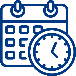 MIÉRCOLES 27 DE OCTUBRE5:00 p.m.Entrega DIGITAL al correo:rse@amcham.cr DGRABACIÓN DE VIDEOS DE LOS PROYECTOS POSTULADOS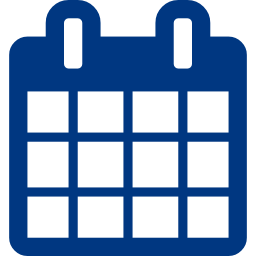 Jueves4 DE NOVIEMBREViernes5 DE NOVIEMBRELunes8 DE NOVIEMBREMartes9 DE NOVIEMBREFECHA:(marque con una X)Jueves 4 novViernes 5 novLunes 8 novMartes 9 novFECHA:(marque con una X)Posible horario #1:Posible horario #2:ResultadosIndicadorNombre y apellidos: (indicar al menos 1 apellido)Cargo en español: (no usar siglas o acrónimos)Correo electrónico del encargado de grabar el video:eACOMPÁÑENOS A LA SESIÓN INFORMATIVAJueves 26 DE AGOSTO9:00 a.m.Registro previo en el siguiente enlace:https://bit.ly/3u1wdJb FCONSULTAS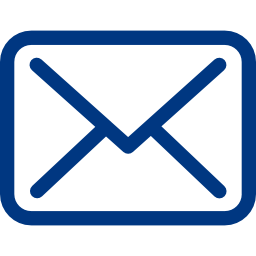 rse@amcham.cr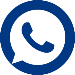 2220-2200ADATOS GENERALESBEVALUACIÓN DEL SISTEMA DE GESTIÓN DE RSECEVALUACIÓN COLABORADORESObjetivosMetasPlazosResponsablesMecanismos de seguimientoResultadosIndicadorParte interesada a la que beneficiaPrincipales resultadosAño “X”Año “Y”Año “Z”, etc.TOTALComunidades beneficiadas000Niños o jóvenes beneficiados000Centros educativos beneficiados000Capacitaciones realizadas000Personas capacitadas000Etc. 000ImpactosObjetivoIndicadorODS Metas a las que contribuyeJustificación#1 Fin de la pobreza1.1 y 1.2 (ejemplo)#2 Hambre cero#3 Salud y bienestar#4 Educación de calidad#5 Igualdad de género#6 Agua limpia y saneamiento#7 Energía asequible y no contaminante#8 Trabajo decente y crecimiento económico#9 Industria, innovación e infraestructura#10 Reducción de las desigualdades#11 Ciudades y comunidades sostenibles#12 Producción y consumo responsables#13 Acción por el clima#14 Vida submarina#15 Vida de ecosistemas terrestres#16 Paz, justicia e instituciones sólidas#17 Alianzas para lograr los objetivosPrincipales resultadosAño “X”Año “Y”Año “Z”, etc.TOTALCantidad de campañas de voluntariado realizadas000Cantidad de voluntarios000Horas de voluntariado 000Áreas o departamentos involucrados (cualitativa y/o cuantitativamente)000Etc.000DFIRMAR ESTE APARTADONombre:  Cargo:       Firma:      NOTA: